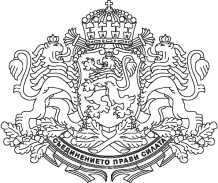 РЕПУБЛИКА БЪЛГАРИЯМинистър на образованието и наукатаЗ А П О В Е Д№ РД 09 – 4673/01.09.2017 г.На основание чл. 93, ал. 1 от Закона за предучилищното и училищното образование, във връзка с чл. 13в. от Закона за професионалното образование и обучение и чл. 13, ал. 1 от Наредба № 4 от 2015 г. за учебния план, при спазване на изискванията на чл. 66, ал. 1 и ал. 2 от Административнопроцесуалния кодекс, и във връзка с осъществяване на професионално образование по професията У Т В Ъ Р Ж Д А В А МТипов учебен план по специалност код 5240201 „Технология в биопроизводствата“ от професия код 524020 „Биотехнолог“ от професионално направление код 524 „Химични продукти и технологии“ за професионално образование с придобиване на трета степен на професионална квалификация с разширено изучаване на чужд език, обучение чрез работа (дуална система на обучение), с прием след завършено основно образование съгласно приложението.Типовият учебен план влиза в сила от учебната 2017/2018 година.КРАСИМИР ВЪЛЧЕВМинистър на образованието и наукатаПриложениеМИНИСТЕРСТВО  НА  ОБРАЗОВАНИЕТО  И  НАУКАТАТИПОВ УЧЕБЕН ПЛАНЗА ПРОФЕСИОНАЛНО ОБРАЗОВАНИЕС ПРИДОБИВАНЕ НА ТРЕТА СТЕПЕН НА ПРОФЕСИОНАЛНА КВАЛИФИКАЦИЯ С РАЗШИРЕНО ИЗУЧАВАНЕ НА ЧУЖД ЕЗИК – ОБУЧЕНИЕ ЧРЕЗ РАБОТА(ДУАЛНА СИСТЕМА НА ОБУЧЕНИЕ)Утвърден със Заповед  № РД 09 – 4673/01.09.2017 г.СПЕЦИАЛНОСТ:                           код 5240201 „Технология в биопроизводствата “ПРОФЕСИЯ:		код 524020 „Биотехнолог“ПРОФЕСИОНАЛНО НАПРАВЛЕНИЕ:		код 524 „Химични продукти и технологии“София, 2017 г.I. ГРАФИК НА УЧЕБНИЯ ПРОЦЕСVIІІ, ІХ, Х, ХІ и ХІІ клас			І срок  - 18 учебни седмициVIІІ и ІХ  клас				ІІ срок - 18 учебни седмициХ клас					ІІ срок - 20 учебни седмици,						от които 2 седмици						за производствена практикаХІ клас					ІІ срок - 22 учебни седмици,						от които 4 седмици за практическо обучение                                                                        в реална работна средаХІІ клас					ІІ срок – 13 учебни седмици,						от които 2 седмици за практическо обучение                                                                        в реална работна средаВАКАНЦИИ:  Съгласно утвърдения от министъра на образованието и науката  за конкретната учебна година график.II. РАЗПРЕДЕЛЕНИЕ НА ПРЕДМЕТИТЕ И ЧАСОВЕТЕ ПО КЛАСОВЕ И ЕТАПИ НА СРЕДНАТА СТЕПЕНІІІ. ЗАВЪРШВАНЕ И УДОСТОВЕРЯВАНЕ НА ПРОФЕСИОНАЛНОТО ОБРАЗОВАНИЕПрофесионалното образование по този учебен план се придобива след:  успешно положен държавен зрелостен изпит по учебния предмет български език и литература;  успешно положен държавен изпит за придобиване на трета степен на професионална квалификация – по теория и практика на професията “Биотехнолог“, специалност „Технология в биопроизводствата”.Завършеното професионално образование се удостоверява с диплома за завършено средно образование и свидетелство за професионална квалификация.Учениците, успешно завършили XII клас, които не са се явили или не са положили успешно някой от изпитите по т. 3.1., по свое желание, получават удостоверение за завършен втори гимназиален етап на средно образование.Учениците, успешно завършили XI клас, по свое желание, може да придобият втора степен на професионална квалификация след успешно положен държавен изпит по теория и практика по специалността „Технология в биопроизводствата” от професията „Биотехнолог“. Държавният изпит за придобиване на степен на професионална квалификация се провежда в две части - по теория на професията и по практика на професията, по национална изпитна програма, утвърдена от министъра на образованието и науката. Организацията и провеждането на държавния изпит за придобиване на професионална квалификация се определят с наредба на министъра на образованието и науката, а съдържанието им – съгласно държавния образователен стандарт за придобиване на квалификация по професията.Придобитата степен на професионална квалификация се удостоверява със свидетелство за професионална квалификация. По свое желание придобилият степен на професионална квалификация може да получи Европейско приложение към свидетелството за професионална квалификация. Формата и съдържанието на документите са определени в Наредба № 8 от 2016 г. за информацията и документите за системата  на предучилищното и училищното образование  (обн., ДВ, бр. 66 от 23.08.2016 г.).ІV. ПОЯСНИТЕЛНИ БЕЛЕЖКИУчебният план е разработен на основание на Закона за предучилищното и училищното образование, Закона за професионалното образование и обучение, Наредба № 4 от 2015 г. за учебния план, рамкова програма „В” – вариант В13 и Държавния образователен стандарт (ДОС)  за придобиване на квалификация по професията „Биотехнолог“.Изучаваният първи чужд език продължава в ХІ и ХІІ клас като чужд език по професията.Практическото обучение в X клас може да се провежда в реална работна среда във фирмите партньори на професионалната гимназия при осигурени условия съгласно Държавния образователен стандарт за придобиване на квалификация по професията.Практическото обучение в XI и XII клас в реална работна среда се организира за ученици, навършили 16 години, съгласно Наредба № 1 от 2015 г. за условията и реда за провеждане на обучение чрез работа (дуална система на обучение).Практическото обучение в реална работна среда се провежда в предприятието под ръководството на наставник, определен от работодателя и на учител по професионална подготовка.Практическото обучение в реална работна среда се провежда по учебни програми, разработени в съответствие с резултатите от ученето, определени в Държавния образователен стандарт за придобиване на квалификация по професия „Биотехнолог“. Учебните програми се разработват съвместно от учителите и наставниците и се утвърждават от директора на училището след съгласуване с работодателя.Учебните часове, предоставени за разширена професионална подготовка, се разпределят в училищния учебен план за изучаване на учебни предмети/модули, които развиват и усъвършенстват отделни компетентности от общата, отрасловата и/или специфичната професионална подготовка в съответствие с интересите и индивидуалните възможности на учениците и с възможностите на училището в съответствие с ДОС за придобиване на квалификация по професията. Учебните часове, предоставени за разширена професионална подготовка, може да се използват и за усвояване на резултати от ученето от ДОС за придобиване на квалификация по професия с по-ниска степен на професионална квалификация в съответствие с интересите на учениците и с възможностите на училището.Учебните часове, предоставени за разширена подготовка, се разпределят в училищния учебен план за изучаване на учебни предмети от общообразователната подготовка в зависимост от интересите на учениците и  възможностите на училището.Производствената практика се провежда по учебна програма и график, утвърдени от директора на училището, в зависимост от конкретните условия и възможностите за организирането й. Учебната програма и графикът се съгласуват с ръководителя на стопанската организация (предприятие), в която се провежда практическото обучение.Факултативните учебни часове, предоставени за допълнителна подготовка, може да се използват за изучаване на учебни предмети, модули и/или дейности, които училището може да предложи и отговарящи на интересите на учениците.№I гимназиален етапI гимназиален етапI гимназиален етапI гимназиален етапI гимназиален етапII гимназиален етапII гимназиален етапII гимназиален етапII гимназиален етапII гимназиален етапОБЩО№КласовеКласовеКласовеКласовеОбщоКласовеКласовеКласовеКласовеОбщоОБЩО№VІІІІХХХVІІІ-ХХІХІХІІХІІXI-XIIVІІІ-ХІІУчебни седмици3636362364292Раздел А – задължителни учебни часовеРаздел А – задължителни учебни часовеРаздел А – задължителни учебни часовеРаздел А – задължителни учебни часовеРаздел А – задължителни учебни часовеРаздел А – задължителни учебни часовеРаздел А – задължителни учебни часовеРаздел А – задължителни учебни часовеРаздел А – задължителни учебни часовеРаздел А – задължителни учебни часовеРаздел А – задължителни учебни часовеРаздел А – задължителни учебни часовеI.Учебни предмети1.Български език и литература144108108360108871955552.Чужд език - …..432216727207203.Чужд език - …..727214472581302744.Математика 1081087228872581304185.Информационни технологии36361890906.История и цивилизации72721262702707.География и икономика3636901621628.Философия3636721441449.Гражданско образование03629656510.Биология и здравно образование54367216216211.Физика и астрономия54367216216212.Химия и опазване на околната среда36547216216213.Музика181818545414.Изобразително изкуство181818545415.Физическо възпитание и спорт727272216216II.Обща професионална подготовка1.Чужд език по професията - ………….72581301302.Здравословни и безопасни условия на труд1818183.Предприемачество3636364.Икономика363636Общо за раздел А115293699030783602906503728122334556778891010111112121313Раздел Б - избираеми учебни часовеРаздел Б - избираеми учебни часовеРаздел Б - избираеми учебни часовеРаздел Б - избираеми учебни часовеРаздел Б - избираеми учебни часовеРаздел Б - избираеми учебни часовеРаздел Б - избираеми учебни часовеРаздел Б - избираеми учебни часовеРаздел Б - избираеми учебни часовеРаздел Б - избираеми учебни часовеРаздел Б - избираеми учебни часовеРаздел Б - избираеми учебни часовеРаздел Б - избираеми учебни часовеРаздел Б - избираеми учебни часовеРаздел Б - избираеми учебни часовеРаздел Б - избираеми учебни часовеРаздел Б - избираеми учебни часовеРаздел Б - избираеми учебни часовеРаздел Б - избираеми учебни часовеРаздел Б - избираеми учебни часовеРаздел Б - избираеми учебни часовеРаздел Б - избираеми учебни часовеIII.Отраслова професионална подготовкаОтраслова професионална подготовкаОтраслова професионална подготовкаОтраслова професионална подготовкаОтраслова професионална подготовкаОтраслова професионална подготовкаОтраслова професионална подготовкаОтраслова професионална подготовкаОтраслова професионална подготовкаОтраслова професионална подготовкаОтраслова професионална подготовкаОтраслова професионална подготовкаОтраслова професионална подготовкаОтраслова професионална подготовкаОтраслова професионална подготовкаОтраслова професионална подготовкаОтраслова професионална подготовкаОтраслова професионална подготовкаОтраслова професионална подготовкаОтраслова професионална подготовкаОтраслова професионална подготовка1.Неорганична химияНеорганична химия3636363636362.Органична химияОрганична химия5454545454543.Техническо чертанеТехническо чертане18181818 18 184.ФизикохимияФизикохимия18 18 181818185.Електротехника и електроникаЕлектротехника и електроника1818181818186.Процеси и апаратиПроцеси и апарати36363636363636367.Аналитична химия Аналитична химия 9090909090908.Автоматизация на производствотоАвтоматизация на производството2929292929299.Учебна практика по:Учебна практика по:9.1.Неорганична химияНеорганична химия1818181818189.2.Органична химияОрганична химия5454545454549.3.Аналитична химия Аналитична химия 36363636  36  36IV.Специфична професионална подготовкаСпецифична професионална подготовкаСпецифична професионална подготовкаСпецифична професионална подготовкаСпецифична професионална подготовкаСпецифична професионална подготовкаСпецифична професионална подготовкаСпецифична професионална подготовкаСпецифична професионална подготовкаСпецифична професионална подготовкаСпецифична професионална подготовкаСпецифична професионална подготовкаСпецифична професионална подготовкаСпецифична професионална подготовкаСпецифична професионална подготовкаСпецифична професионална подготовкаСпецифична професионална подготовкаСпецифична професионална подготовкаСпецифична професионална подготовкаСпецифична професионална подготовкаСпецифична професионална подготовка1.Основи на химичните технологии181818182.Биохимия3618185454543.Микробиология3629296565654.Технология в биопрозводствата7269691411411415.Учебна практика по:5.1.Технология в биопроизводствата181818186.Производствена практика64646464647.Практическо обучение в реална работна среда5041401406096097070132313231323V.Разширена професионална подготовка180180180 72252252727272324VI.Разширена подготовка2929292929Общо за раздел Б25225225223464645505509001401407837837070189318932443Общо за раздел А+ раздел Б1152115211881188118812246464362836281260140140107310737070254325436171Раздел В – факултативни учебни часовеРаздел В – факултативни учебни часовеРаздел В – факултативни учебни часовеРаздел В – факултативни учебни часовеРаздел В – факултативни учебни часовеРаздел В – факултативни учебни часовеРаздел В – факултативни учебни часовеРаздел В – факултативни учебни часовеРаздел В – факултативни учебни часовеРаздел В – факултативни учебни часовеРаздел В – факултативни учебни часовеРаздел В – факултативни учебни часовеРаздел В – факултативни учебни часовеРаздел В – факултативни учебни часовеРаздел В – факултативни учебни часовеРаздел В – факултативни учебни часовеРаздел В – факултативни учебни часовеРаздел В – факултативни учебни часовеРаздел В – факултативни учебни часовеРаздел В – факултативни учебни часовеРаздел В – факултативни учебни часовеРаздел В – факултативни учебни часовеVII.Допълнителна подготовка144144144144144144432432144124124268268700Общо за раздел А + раздел Б + раздел В1296129613321332133213686464406040601404140140119711977070281128116871